LA VILLE DE MENTON (06500) surclassée 80-150 000 habitants 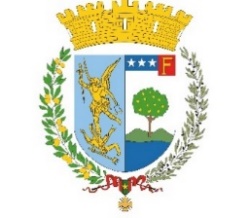 recrute :UN ADJOINT AU DIRECTEUR 
DES GRANDS TRAVAUX D’AMENAGEMENT (H/F)Vous serez placé sous l’autorité du directeur Grands Travaux d’Aménagement qui traite tout ce qui concerne le domaine technique des secteurs d’activités attribués, encadre les agents affectés, coordonne les actions du service et gère les crédits d’investissement et de fonctionnement.MISSIONS : Assurer la responsabilité de la section Travaux neufs infrastructures et entretiens ainsi que la section Gestion des intervenants sur le domaine publicFaire réaliser, vérifier et suivre l’exécution de travaux publics d’infrastructure et réseaux sous la responsabilité du directeur. Planifier et contrôler les interventions relatives aux travaux des concessionnaires intervenants sur le domaine publicGérer des missions particulières en lien direct avec le directeur à savoir :Elaborer un règlement de voirieRédiger et lancer des marchés ouvrages d’art et soutènement + programmation des travaux et suiviGérer la comptabilité avec la secrétaire et le directeurParticiper à des réunions et établir des comptes rendusFaire des propositions de Plan Pluriannuel d’Investissement Trottoir – Chaussée – Patrimoine routierRédiger et lancer des marchés de prestations intellectuelles et fournitures Créer une couche SIG, circulation sur l’ensemble des voies de la Commune avec la section Gestion des intervenants sur le domaine public, utilisation d’un logiciel de voirieRemplacer le directeur dans ses missions lors de son absence.PROFIL :Connaissance des procédures de l’achat public et des marchés de travauxEtre force de propositionsManagement des équipes et des personnesConnaissance des outils de planification de conduite de projetMaîtrise des outils bureautiqueAutonomie Recrutement dans le cadre d’emplois des Ingénieurs territoriauxTemps complet / 38h + RTTRémunération statutaire + régime indemnitairePrime de fin d’annéeTickets RestaurantsCandidatures à adresser avec lettre de motivation, CV, àMonsieur le Maire, BP 69, 06502 Menton CedexTél : 04.92.10.50.00     Site internet : www.menton.fr           E. mail : mairie@ville-menton.fr